עֲרָבָהגְזוּלָה, וִיבֵשָׁה - פְּסוּלָה.שֶׁל אֲשֵׁרָה, וְשֶׁל עִיר הַנִּדַּחַת - פְּסוּלָה.נִקְטַם רֹאשָׁהּ, נִפְרְצוּ עָלֶיהָ, וְהַצַּפְצָפָה - פְּסוּלָה.כְּמוּשָׁה, וְשֶׁנָּשְׁרוּ מִקְצָת עָלֶיהָ, וְשֶׁל בַּעַל – כְּשֵׁרָה. 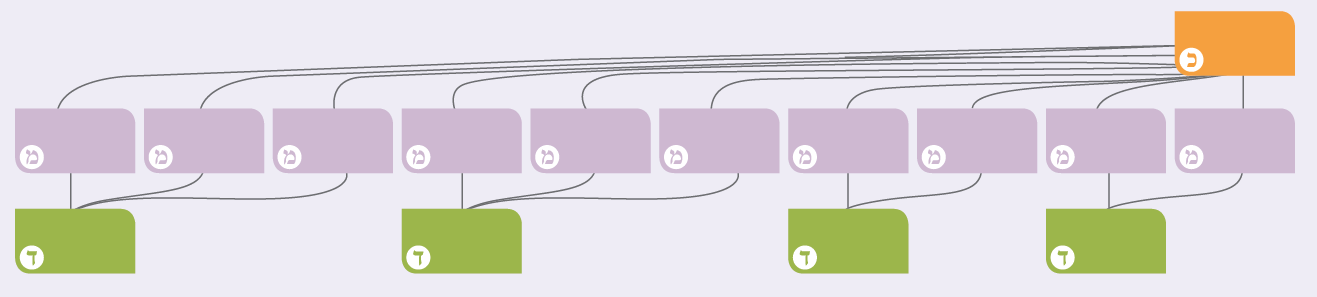 